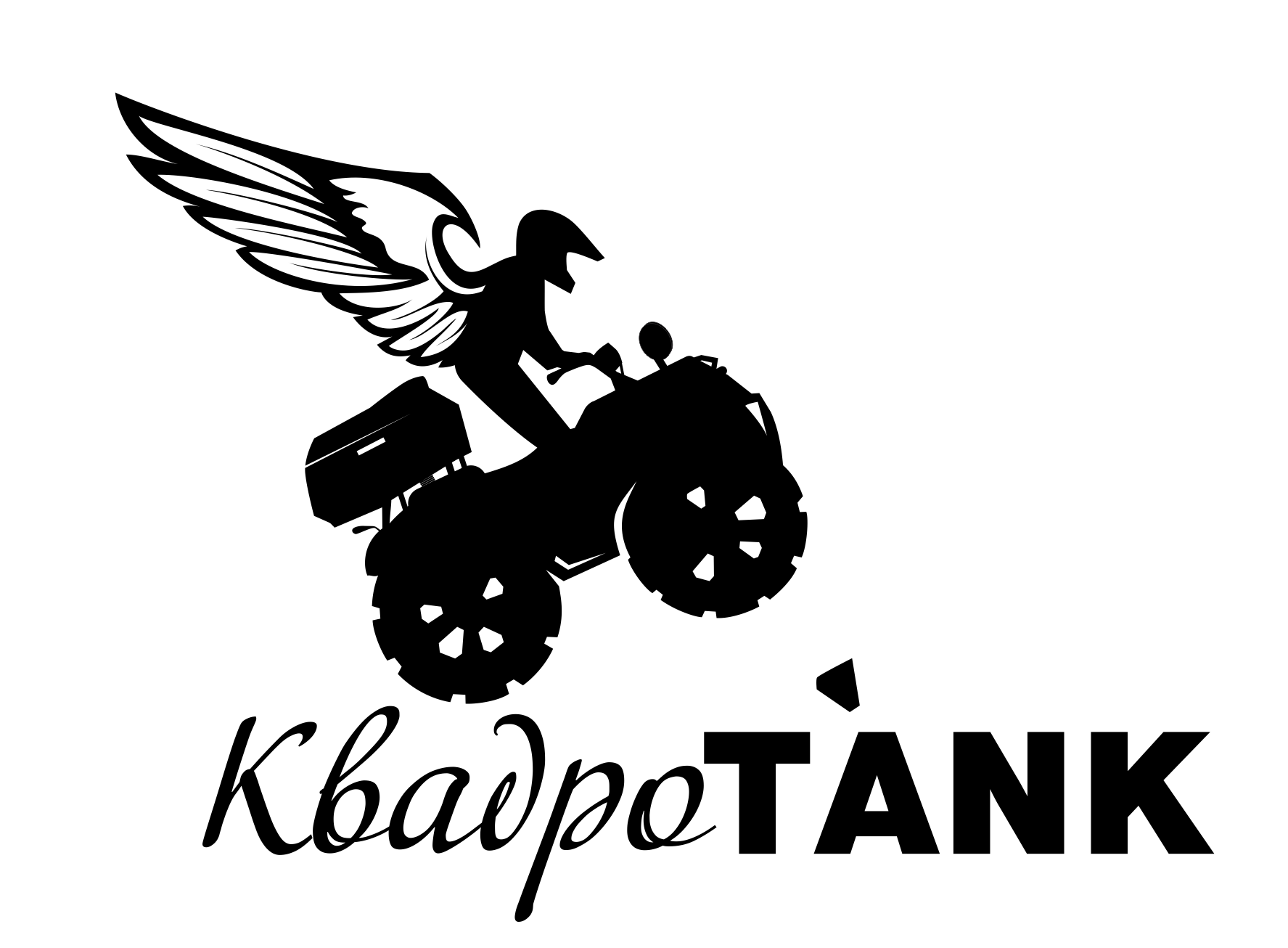 675000, РФ, Амурская область, г. Благовещенск, Компания Квадротанк (ИП), Продажа квадроциклов с доставкой по РоссииТел. 89248482488                           сайт: www.Квадротанк.рф Квадроциклы для предприятий сельскохозяйственной отрасли
(Все модели внедорожные (утилитарные), 2-хместные)Предпродажная подготовка. Сервисное обслуживание. Выезд механика. Запчасти. Гарантия.Порядок оплаты, если выбранной модели нет в наличии:- 50% - предоплата- 50% оплачивается покупателем по факту прихода техники в г. БлаговещенскСрок поставки 10 дней с момента внесения предоплаты. Доставка до места бесплатно!Тел. 89248482488, 8-800-775-48-09                              Почта: nadyablg@yandex.ru сайт: www.Квадротанк.рф 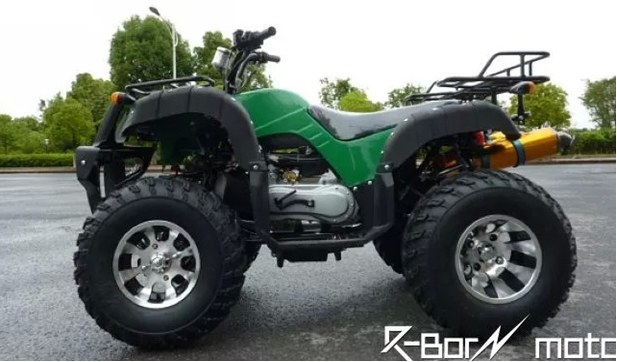 Квадроцикл Black Hawk 150Объем двигателя 150куб. см, мощность 17л.с.Автоматическая КПГрузоподъемность 150 кгРазмер колес 23х7-10, 22х10-10Привод задний цепьюГабариты 1850х1000х1005Стоимость 128 000 рублей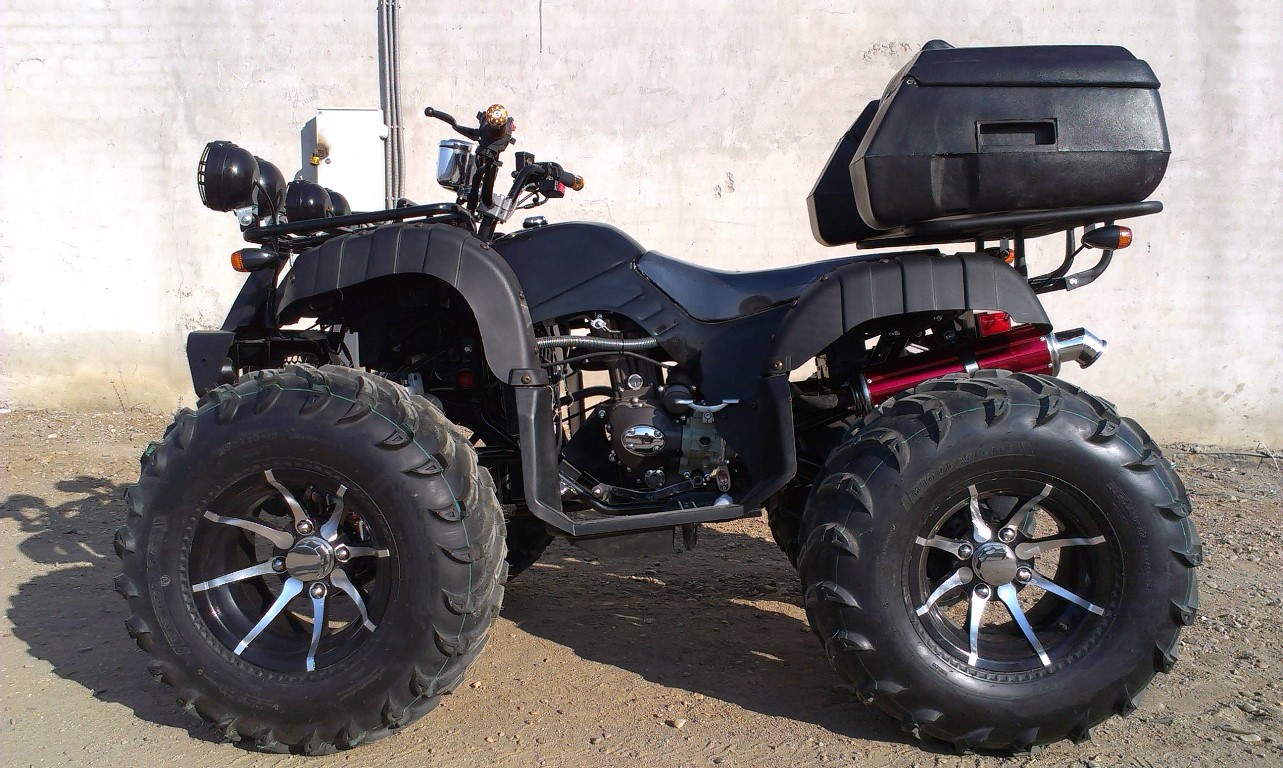 Квадроцикл Black Hawk 250Объем двигателя 250куб.см, мощность 19л.с.Механическая КП, с понижающей передачей.Грузоподъемность 175 кгРазмер колес 25х8-10, 25х10-10Привод задний карданомГабариты 2100х1000х1100

Эл/лебедка, фаркоп, кофр на 60 литров, доп. фарыСтоимость 188 000 рублей В НАЛИЧИИ!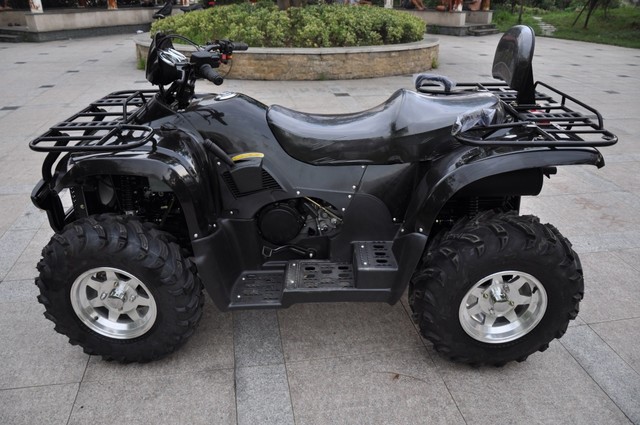 Квадроцикл KAZUMA Jaguar 500Объем двигателя 498 куб. см, мощность 30 л.с.Автоматическая  КП, с понижающей передачей. Режимы работы 2WD/4WD Грузоподъемность 250 кгРазмер колес 25х8-10, 25х10-10Габариты 2250*1150*1200 ммЭл/лебедка, фаркопСтоимость 395 000 рублей